Twissert C Médée est-elle condamnable ?Médée, fille du roi de Colchide, était dans la mythologie grecque une sorcière liée aux forces du mal et aux ténèbres. Amoureuse de Jason, elle a pour lui trahi son peuple et tué son frère, la princesse de Corinthe par vengeance, et ses enfants. Médée est-elle un personnage condamnable ?  Nous étudierons tout d'abord le caractère maléfique de Médée pour ensuite montrer que tous ses actes étaient justifiés.Médée est liée depuis sa naissance aux forces du mal, et a commis des actes abominables. Elle a toujours pratiqué cette sombre sorcellerie.  Lorsque son père a soumis Jason à certaines épreuves, elle a usé de ses pouvoirs magiques pour l'aider à récupérer la Toison d'or. De plus, elle possède des relations avec des divinités de l'enfer et cette femme est une prêtresse d'Hécate. De ce fait, Médée apparaît comme une femme inquiétante et maléfique, capable d'user de magie noire pour parvenir à ses fins.Par ailleurs, Médée n'a pas hésité un instant à trahir sa propre famille. Elle s'est en effet enfuie avec Jason et a tué son frère pour permettre à son bien aimé de rentrer dans sa patrie. Elle n'éprouve pas la moindre forme de gratitude envers Jason, le père de ses enfants. Cette femme a perdu tout son honneur et ne semble pas s'en préoccuper.Enfin,  pour se donner les moyens de réussir, Médée n'a pas hésité à tuer. Pour reconquérir le trône de Iolcos, Médée a tué le roi, Pélias, ainsi que Créüse, la fille du roi de Corinthe pour se venger. Mais l'acte le plus inqualifiable reste le meurtre de ses propres enfants. Médée est une criminelle n'ayant aucun scrupule.	Médée la sorcière n'a pas hésité à user de sa magie noire, et de façon honteuse pour se venger, tuer et parvenir à des fins diaboliques. Mais quelles raisons ont pu la pousser à commettre ces faits atroces ?On accuse à tort Médée d'actes plus cruels les uns que les autres en oubliant ce qui l'a véritablement poussée à commettre ces crimes.	Jason a brillamment réussi les épreuves que lui avaient imposées Pélias, certes, mais grâce à qui ? Médée lui a donné un baume pour le protéger de boeufs féroces et un caillou afin que les soldats qu'il devait combattre s'entre-tuent. Elle a de plus endormi le dragon surveillant la toison d'or afin de permettre à Jason de la récupérer et de mener à bien sa quête. Jason a abusé d'elle, et était même sans doute content de ses pouvoirs, qu'il ne jugeait alors pas néfastes, mais plutôt utiles.	Tous les actes qu'on pourrait reprocher à Médée, c'est bel et bien par amour qu'elle a été poussée à les faire. Médée aimait éperdument, et pour cela n'a pas hésité une seconde à renoncer à son honneur, à trahir son père et sa patrie. Pour permettre à Jason de rejoindre sa terre d'origine, Iolcos, elle a même été jusqu'à tuer son propre frère pour retarder son père. En aucun cas Médée n'a donc cherché à nuire, mais plutôt à venir en aide à son bien-aimé.	Mais ce dernier s'est montré ingrat envers elle, ce qui explique et justifie largement le fait qu'elle ait voulu se venger. Après la trahison de Jason qui se marie avec une autre par intérêt, il pouvait s’attendre à ce qu’elle tue sa fiancée. Après ce meurtre, vengeance aurait pu être réclamée contre ses enfants. En les tuant elle leur a évité de mourir de la main d'un autre. Médée n'a pas commis ces actes en mal, mais par souci de protection, il lui a été difficile de les faire, il faut la louer pour cela.	Après avoir abusé d'elle, Jason a trahi et abandonné Médée, la poussant ainsi à se venger et à commettre des actes par désarroi.		Certes Médée est coupable de crimes horribles qui en font un personnage apparemment maléfique. Mais elle a usé de magie  pour des causes pouvant être jugés excusables, a tué par amour, puis par vengeance et par protection.. Pourquoi ne délaisserait-on pas Médée la passionnée pour se tourner vers le véritable coupable : le médiocre Jason ?Twissert1 @Twissert1  Répondre  Supprimer  Favori · OuvrirC36. Les choses vues comme cela, pourquoi ne délaisserait-on pas Médée pour se tourner plutôt vers le véritable coupable : Jason ?17 JanvTwissert1 @Twissert1 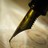  Répondre  Supprimer  Favori · OuvrirC35. Médée a usé de magie, pour des causes pouvant être jugés excusables, a tué par amour, puis par vengeance et par protection.17 JanvTwissert1 @Twissert1  Répondre  Supprimer  Favori · OuvrirC34. Médée a usé de magie, pour des causes pouvant être jugés excusables, a tué par amour, puis par vengeance et par protection.17 JanvTwissert1 @Twissert1  Répondre  Supprimer  Favori · OuvrirC33. Après avoir abusé d'elle, Jason a trahi et abandonné Médée, la poussant ainsi à se venger et à commettre des actes par désarroi.17 JanvTwissert1 @Twissert1  Répondre  Supprimer  Favori · OuvrirC32. Médée n'a pas commis ces actes en mal, mais par souci de protection, il lui a été difficile de les faire, il faut la louer pour cela.17 JanvTwissert1 @Twissert1  Répondre  Supprimer  Favori · OuvrirC31. Après ce meurtre, vengeance aurait pu être réclamée contre ses enfants. En les tuant elle leur a évité de mourir de la main d'un autre.17 JanvTwissert1 @Twissert1  Répondre  Supprimer  Favori · OuvrirC30. Après la trahison de Jason qui s'est marié avec une autre par préjugé, il parait normal qu'elle le tue pour se venger et non pas en mal17 JanvTwissert1 @Twissert1  Répondre  Supprimer  Favori · OuvrirC29. Mais ce dernier s'est montré ingrat envers elle, ce qui explique et justifie largement le fait qu'elle ait voulu se venger.17 JanvTwissert1 @Twissert1  Répondre  Supprimer  Favori · OuvrirC28. En aucun cas Médée n'a donc cherché à nuire, mais plutôt à venir en aide à son bien-aimé.17 JanvTwissert1 @Twissert1  Répondre  Supprimer  Favori · OuvrirC27. Pour permettre à Jason de rejoindre sa terre d'origine, Iolcos, elle a même été jusqu'à tuer son propre frère pour retarder son père.17 JanvTwissert1 @Twissert1  Répondre  Supprimer  Favori · OuvrirC26. Médée l'aimait éperdument, et pour lui n'a pas hésité une seconde à renoncer à son honneur, à trahir son père et sa patrie.17 JanvTwissert1 @Twissert1  Répondre  Supprimer  Favori · OuvrirC25. Tous les actes qu'on pourrait reprocher à Médée, c'est bel et bien par amour qu'elle a été poussée à les faire.17 JanvTwissert1 @Twissert1  Répondre  Supprimer  Favori · OuvrirC24. Jason a abusé d'elle, et était même sans doute content de ses pouvoirs, qu'il ne jugeait alors pas néfastes, mais plutôt utiles.17 JanvTwissert1 @Twissert1  Répondre  Supprimer  Favori · OuvrirC23. Elle a de plus endormi le dragon surveillant la toison d'or afin de permettre à Jason de la récupérer et de mener à bien sa quête.17 JanvTwissert1 @Twissert1  Répondre  Supprimer  Favori · OuvrirC22. Médée lui a donné un baume pour le protéger de boeufs féroces et un caillou afin que les soldats qu'il devait combattre s'entre-tuent.17 JanvTwissert1 @Twissert1  Répondre  Supprimer  Favori · OuvrirC21. Jason a brillament réussi les épreuves que lui avaient imposées Pélias, certes, mais grâce à qui ?